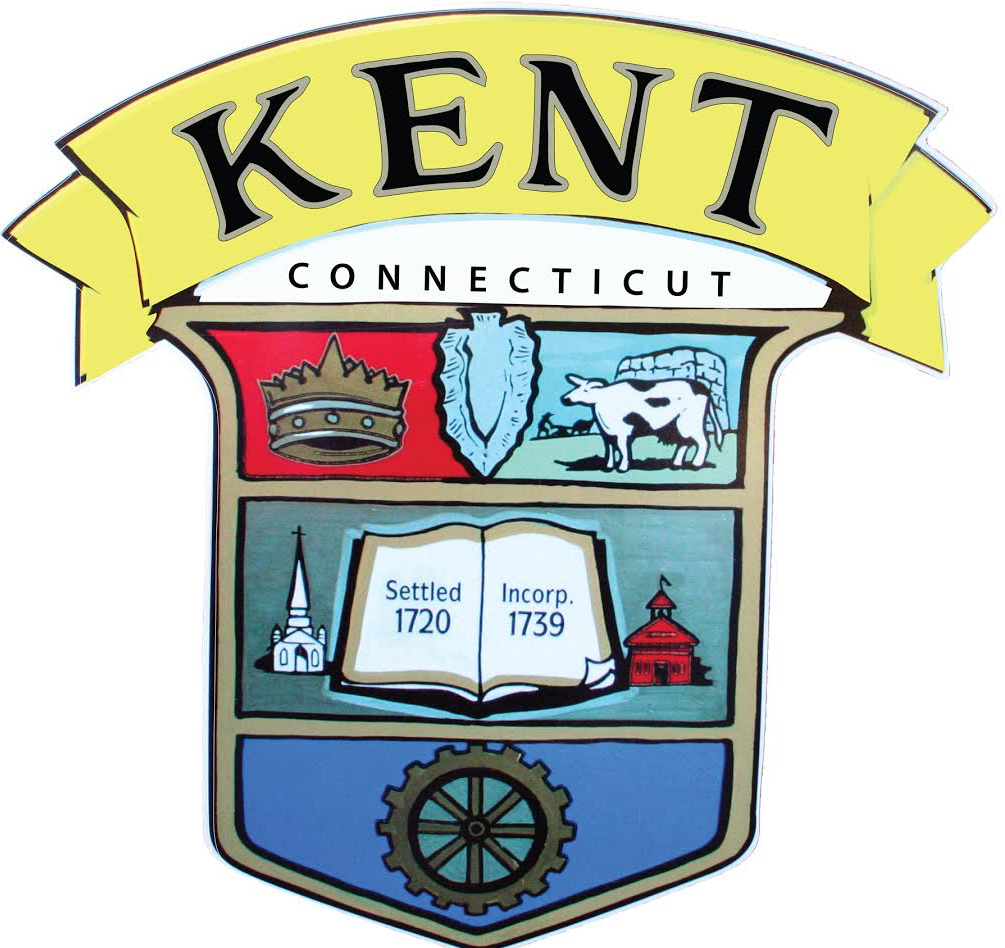 Board of Selectmen						February 17, 2022Special Meeting						4:30 P.M.The minutes reflect motions and a summary of the discussion.  Refer to the attached link for the recording of this meeting.https://www.youtube.com/watch?v=6-Jcm4w648MPresent: Jean Speck, Rufus deRham and Glenn Sanchez. Also, present: Darlene Brady, Zanne Charity, Melissa Cherniske, Donna Hayes and Rick Osborne.Jean Speck called the meeting to order at 4:31 p.m.Town Garage Building:Rick Osborne:Kept the budget flat.Highway Department:Rick Osborne:Salaries are per union contract.Create new position Crew Leader or Shop Forman (up to union).To replace Rick, when he’s not in the shop.Additional paperworkStreetscape liaisonBe in charge of the crews while they are out.Move a CDL Maintainer up $2.00 per hour.Road oilCheap sealingIncrease in cost of materialSalaries:Jean Speck:Brief conversation at the last meeting, we would discuss the salaries last.No performance increases.Across the board increases.Some departments requested additional increases.Barbara put 6% in budget.Social Security for retirees is 5.9%.Tree Work:Rick Osborne:Increased the line $3,000Transfer Station:Rick Osborne:Salaries:Increased the number of hours from 864 hours to 936 hoursPrior manager budgeted 4 weeks plus of vacation.Two attendantsBudgeted 16 hours per attendant plus a few additional hours for cleaning shoveling snow, vendor pick-ups, etc.Requested an increase to $20 per hour for each attendant.Jean Speck asked about opening one day during the week.Rick Osborne:Have the staff.Would need to negotiate with the haulers.Additional cost for additional hauls.Current budget could cover salary costs, if reduce hours either Saturday or Sunday.Rufus deRham:Not interested in expanding the hours.  Would require additional information.Not this year.Rick Osborne:Increased Hazardous Waste – to reflect historical data.Board of Assessment Appeals (BAA):Rufus deRham:Cap salary at $1,500.Cut clerk to $400.Not getting as many appeals.“An equal opportunity employer and service provider”Board of Selectmen Special Meeting Minutes, February 17, 2022Page 2Public Comment:Donna Hayes:Front page of proposed budget, section B appears to be missing Emergency Management/Civil Preparedness.Is the $842,962 correct?Jean Speck will check with Barbara Herbst.Rufus deRham made a motion to adjourn the meeting at 5:11 p.m.Joyce KearnsJoyce KearnsAdministrative AssistantThese are draft minutes and the Board of Selectmen at the subsequent meeting may make corrections.  Please refer to subsequent meeting minutes for possible corrections and approval of these minutes.              “An equal opportunity employer and service provider”Board of Selectmen Special Meeting Minutes, February 17, 2022Page 3